МУНИЦИПАЛЬНЫЙ СОВЕТВНУТРИГОРОДСКОГО МУНИЦИПАЛЬНОГО ОБРАЗОВАНИЯГОРОДА ФЕДЕРАЛЬНОГО ЗНАЧЕНИЯ САНКТ – ПЕТЕРБУРГАМУНИЦИПАЛЬНЫЙ ОКРУГ СОСНОВАЯ ПОЛЯНА_____________________________________________________________     198264, Санкт-Петербург, ул. Пограничника Гарькавого, дом 22, корп. 3РЕШЕНИЕот __.__.2023 г. № ___О проведении публичных слушаний по отчету об исполнении бюджета внутригородского муниципального образования города федерального значения Санкт-Петербурга муниципальный округ Сосновая Поляна за 2022 годВ соответствии со статьей 28 Федерального закона № 131-ФЗ «Об общих принципах организации местного самоуправления в Российской Федерации», статьей 19 Закона                      Санкт-Петербурга № 420-79 «Об организации местного самоуправления 
в Санкт-Петербурге», руководствуясь Уставом внутригородского муниципального образования города федерального значения Санкт-Петербурга муниципальный округ Сосновая Поляна, Муниципальный Совет решил:1. Назначить публичные слушания по проекту Решения Муниципального Совета 
МО Сосновая Поляна «Об утверждении отчета об исполнении бюджета внутригородского муниципального образования города федерального значения Санкт-Петербурга муниципальный округ Сосновая Поляна за 2022 год» на 17:00, 31 мая 2023 года по адресу: Санкт-Петербург, ул. Пограничника Гарькавого, д. 22, корп. 3, в зале заседаний Муниципального Совета МО Сосновая Поляна.2.  Разместить настоящее Решение и объявление о проведении публичных слушаний 
на официальном сайте внутригородского муниципального образования города федерального значения Санкт-Петербурга муниципальный округ Сосновая Поляна 
в информационно-телекоммуникационной сети «Интернет»: https://vmo39.spb.ru/ 
и официально опубликовать в печатном издании внутригородского муниципального образования города федерального значения Санкт-Петербурга муниципальный округ Сосновая Поляна – газете «ВЕСТИ СОСНОВОЙ ПОЛЯНЫ».3. Разместить проект Решения «Об утверждении отчета об исполнении бюджета внутригородского муниципального образования города федерального значения 
Санкт-Петербурга муниципальный округ Сосновая Поляна за 2022 год» на официальном сайте внутригородского муниципального образования города федерального значения 
Санкт-Петербурга муниципальный округ Сосновая Поляна 
в информационно-телекоммуникационной сети «Интернет»: https://vmo39.spb.ru/ 
и официально опубликовать в печатном издании внутригородского муниципального образования города федерального значения Санкт-Петербурга муниципальный округ Сосновая Поляна – газете «ВЕСТИ СОСНОВОЙ ПОЛЯНЫ».4. Решение вступает в силу с момента его официального опубликования.5. Контроль за исполнением настоящего Решения возложить на Главу муниципального образования, исполняющего полномочия председателя Муниципального Совета МО Сосновая Поляна.Глава муниципального образования, исполняющий полномочия председателя Муниципального Совета МО Сосновая Поляна                                          С.Ю. Давыдова6созыв2019-2024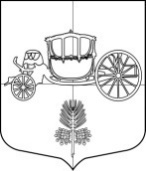 